Рогозникова Елизавета ВикторовнаОСНОВНАЯ ИНФОРМАЦИЯОБРАЗОВАНИЕ(Ф.И.О.)Дата рождения:20.12.2001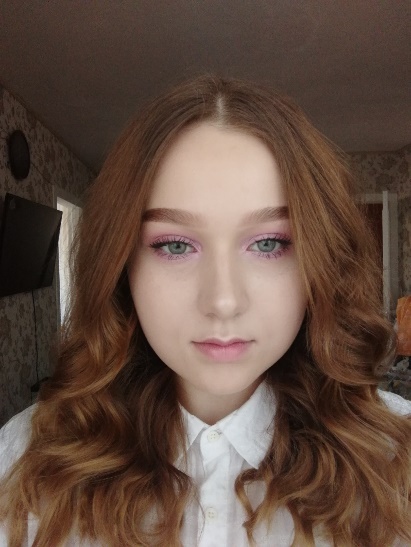 Семейное положение:Не замужемМесто жительства:г. Хабаровск, ул. Суворова 30, кв. 113Телефон:89143147937E-mail:Rogoznikova_Liza2001@gmail.comЦель: Соискание должности графический дизайнер Период обученияНазвание учебного учрежденияСпециальность\профессия 2018-2022 г.КГА ПОУ «Хабаровский технологический колледж»Дизайн по отраслямОпыт работы, практика:КГА ПОУ «Хабаровский технологический колледж»Художник-бутафор (04/2021 – 05/2021) ХКМТ, г. ХабаровскДанные о курсовых и дипломных работах:Курсовая работа на тему «Проектирование сада в Японском стиле»Курсовая работа на тему «Руководства по использованию логотипа для КГА ПОУ ХТК»Профессиональные навыки:Владение графическими программами (ARCHICAD 20; Autodesk Fusion 360; 3ds Max 2020; Adobe Photoshop; Adobe Illustrator; Easy Paint Tool SAI 2), знание цветоведения и перспективы, создание макетов из бумаги.Дополнительные навыки:Знание иностранных языков (Корейский язык – уровень 1), умение работать в коллективе  Личные качества:Отсутствие вредных привычек, пунктуальность, ответственность, стремление к профессиональному росту и генерировать идеи